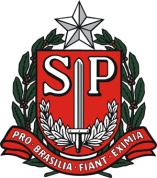 ____________________________________________________Ata da 7ª Reunião Ordinária do Conselho Estadual dos Direitos da População de Lésbicas, Gays, Bissexuais, Travestis e Transexuais______________________________________________________________________	Reuniu-se aos quatorze dias do mês de julho de dois mil e quatorze, às 09h30, no salão do plenário Doutor Ricardo Alvarenga Trípoli, Rua Antônio de Godoy, número 122, sala 115, Santa Efigênia, o Conselho dos Direitos da População de Lésbicas, Gays, Bissexuais, Travestis e Transexuais, biênio 2013-2015, para apreciar e deliberar sobre os seguintes temas constantes da pauta da convocação, a saber: Pauta: Manhã, 1-) Reunião das Comissões Permanentes, 2-) Reunião dos Grupos de Trabalho. À Tarde: 3-) Aprovação das definições das reuniões das comissões permanentes e grupos de trabalho, 4-) Informes Gerais. Os grupos de trabalho e as comissões se reuniram a partir das 10h30 min. No período da tarde, a reunião iniciou-se às 13h30 com a apreciação da solicitação de afastamento do presidente Cássio Rodrigo do seu cargo no conselho LGBT em virtude de sua candidatura a Deputado Estadual. Com isso, foi necessária a composição da mesa com Conselheiras, representantes da sociedade civil e do poder público, para condução dos trabalhos. Em seguida, foram apresentadas as justificativas de todas as ausências enviadas num único email pelo conselheiro Tainan Ferreira da Silva, o que fere o regimento interno. Foi decidido que a partir dessa reunião o conselheiro Tainan deve ser informado que passa a ser suplente e o suplente Agamenon passa ser o conselheiro titular. Debateu-se a restrição no CADIN da secretária geral Agatha Lima, o que vem impedindo de receber ressarcimento de suas despesas de viagem e de hospedagem na cidade de São Paulo, gerando dificuldade para garantir sua participação nas últimas reuniões. Foram apresentadas algumas sugestões alternativas para a vinda da secretária e agora presidente de acordo com o regimento interno, conselheiros(as) disponibilizaram hospedagem em suas próprias residências para a conselheira Agatha, a qual vira com recursos próprios até ser sanada sua restrição no CADIN. Ainda durante a reunião, a conselheira Agatha Lima foi informada por telefone da proposta de hospedagem, na casa de outros conselheiros. As pessoas presentes procuram analisar e esclarecer as dúvidas sobre quais procedimentos devem ser tomados para a ocupação do cargo de Secretária Geral neste período uma vez que Agatha Lima passa a ser a Presidente Interinamente. Foi observada a necessidade de tornar este tópico mais claro em futura revisão do Regimento Interno do Conselho. Na sequência, houve as apresentações das propostas que os grupos de trabalho e comissão permanente de articulação regional formularam no período da manhã. Estabeleceu-se como prioridade o mapeamento de ongs, serviços e programas de rede, conselhos, coordenadorias  ligadas à defesa da causa LGBT em outros municípios mais afastados da capital.  Os/as conselheiros (as) ficaram de acordar indicadores para a orientação de caminhos para monitorar a situação das populações LGBT no Estado de São Paulo, bem como acompanhar os programas e serviços existentes. Após a apreciação das matérias dispostas na pauta, passou-se a seção de informes.  O Conselheiro Dário Neto informa sobre a manifestação de repúdio pelo atendimento homofóbico de funcionários do EXTRA-HIPERMERCADO, no Shopping Aricanduva, na região leste da capital. Sugere a assinatura da manifestação pelo conselho e propõe que seja recomendada a capacitação dos funcionários mencionados, além de retratação pública. Os conselheiros e conselheiras concordaram que o órgão deve assinar o documento. O Conselheiro relata também que fez mediação de conflito obtendo acordos produtivos em relação ao episódio de discriminação transfóbica em instituição de ensino técnico no município de Barueri.  As pessoas presentes na plenária do conselho LGBT concordam em assinar a Ata da 6ª reunião ordinária em seu próximo encontro. Não tendo mais nada a tratar, às 17h é finalizada a reunião plenária presidida por Silvana Gimenes, substituta do Conselheiro Cássio Rodrigo, e eu Alessandra Acedo, lavrei esta Ata, que segue para coleta de assinatura e publicação em Diário Oficial.São Paulo, 14 de julho de 2014.